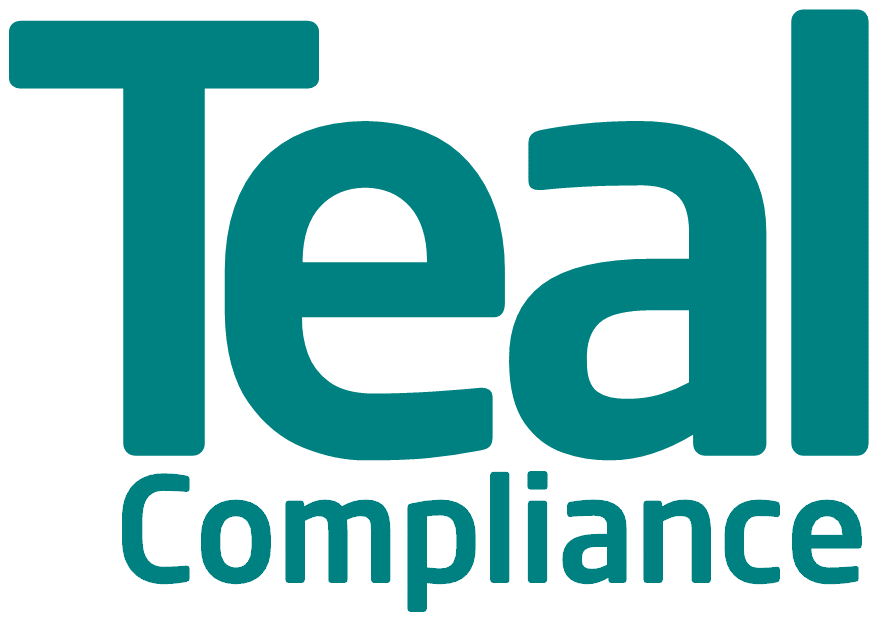 Course Booking FormPlease complete the online booking form.By completing this form, you are making a formal course booking and the terms and conditions (attached) will apply.Course Details:Delegate InformationInvoicing InformationGeneralWe do not sell or share your information with anyone. We only collect information like your name, email address, mailing address, phone number, and billing information so we can provide the email marketing services described on our website:https://www.tealcompliance.comI agree to the Course Terms and Conditions   Return completed form to hello@tealcompliance.com CourseCompliance Officer Training ProgrammeDuration15 weeks beginning on 1st February 2019Cost£2,000 per DelegateNameOrganisationTelephoneEmailOrganisationAddress 1Address 2CityPostcodeWhere did you find out about this course?Would you like to be included on our Mailing List (Individual or Firm)? *SignatureDated